CODE DE VIE À LA MAISON DES FAMILLES DE VERDUN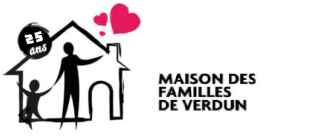 MODIFICATIONS DÛES À LA SITUTATION DE PANDÉMIELa MFV est un milieu chaleureux et stimulant pour les familles ayant de jeunes enfants. La sécurité et la santé, tout comme le bien-être de chacun est au cœur de nos préoccupations. C’est, entre autres, un espace pour voir ses enfants grandir dans un environnement sain qui favorise la découverte, l’apprentissage et le développement global. Afin de maintenir un climat harmonieux qui fait de la MFV le milieu décrit, chacun s’engage à respecter notre code de vie.Mission La MFV est un lieu de rencontre favorisant l’échange et le soutien entre les membres. Elle vise aussi à renforcer les aptitudes parentales par l’écoute, les formations et les ateliers. Enfin, ses activités contribuent au développement global de l’enfant et des liens familiaux dans le respect des différences individuelles.Nos ValeursLE RESPECT :Des consignes de santé publiques applicables (lavage des mains, distance physique, masque ou couvre visage, etc.)De soi, des enfants, des autres membres, du personnel, des intervenants ainsi que des bénévoles et invités est exigé en tout temps. Langage, geste, ton courtois, consignes de santé publique, etc. Aucun préjugé ne sera toléré.De l’environnement, des biens et du matériel. Avant de quitter, placez tout le matériel de la MFV que vous avez utilisé à l’endroit indiqué et rapportez TOUS vos biens personnels, Tous les espaces sont désinfectés avant et après chaque activité. L’Équipe de la MFV s’engage à respecter les mesures sanitaires en place afin d’assurer à toutes les famille qui participent à nos activités un milieu sécuritaire Il est important de maintenir vos informations (nom, adresse, courriel, téléphone, etc.) à jour.L’ÉCOUTE et L’EMPATHIE sont des valeurs importantes. Toutes les questions sont les bienvenues. LA CONFIDENTIALITÉ : Vous pouvez compter sur notre discrétion quant aux confidences faites lors d’une intervention ou lors de période d’échanges en groupe. De plus, notre équipe assure la confidentialité des documents et des informations personnelles. Les membres s’engagent aussi à respecter la confidentialité des informations entendues. LA PARTICIPATION : plusieurs rencontres ponctuelles, comités, l’Assemblée générale annuelle et autres assemblées générales requièrent votre implication pour que la MFV vous ressemble. Il est important de s’impliquer en toute sécurité.LA RÉSOLUTION PACIFIQUE DES CONFLITS : face à toute situation difficile, adressez-vous d’abord à la personne concernée ou responsable de la situation. Avisez immédiatement un membre du personnel pour toute situation à risque.Règles liées à la santé Pour nous permettre de prendre les mesures appropriées, vous devez nous donner toutes les informations pertinentes (allergie, maladie, difficulté temporaire ou retour de voyage) ainsi qu’un numéro pour vous rejoindre en cas d’urgence.Afin de réduire les risques de contagion, notre personnel refusera tout enfant ou individu présentant des symptômes de fièvre (38oC+), toux, mal de gorge, diarrhée, vomissements, rougeurs, poux de tête, etc. Il est important de nous aviser si vous remarquez un des symptômes énumérés ainsi que si vous avez été en contact avec des gens présentant un de ces symptômes ainsi que si vous avez voyagé ou avez été en contact avec des gens qui ont voyagé dans les 14 derniers jours. Un formulaire médical doit être rempli et signé pour nous permettre d’administrer l’auto-injecteur d’adrénaline (fournit par le parent/responsable) en cas d’urgence. Aucun autre médicament ne sera administré aux enfants par le personnel.Pour des raisons d’allergies, aucun aliment contenant des traces de noix ou d’arachides n’est autorisé.Vous devez bien identifier les rechanges, breuvages et collations (sans trace de noix ou d’arachide). La MFV offre de l’eau et des fruits à chaque répit. Lors des activités en famille vous pouvez apporter votre gourde bien identifiée – Aucun partage n’est permis entre les familles. Pour des raisons de santé, la nourriture de votre enfant ne peut pas être partagée avec les autres enfants.RÈGLES DE FONCTIONNEMENT GÉNÉRALLes activités de la MFV sont réservées aux membres inscrits. S.V.P., assurez-vous de bien remplir le formulaire d’inscription ou de le mettre à jour et de payer la cotisation lorsque requise.Toute personnes doit laver ou désinfecter ses mains AVANT de participer aux activités animées par la MFVPour des raisons de sécurité et de suivi, le registre des présences doit être rempli à l’entrée et signé à la sortie Et répondre à toutes les questions qui y sont inscrites – Prenez note que : l’accès sera refusé à toute personne qui présente des symptômes ou qui refuse de répondre aux questions demandéesLes inscriptions aux activités se font en ligne uniquement. Vous devez écrire votre nom ainsi que celui de votre enfant sur chacune des listes prévues à cet effet. La capacité d’accueil est limitée selon les activités proposées. Vous pouvez vous inscrire sur les listes d’attente, au besoin, et nous confirmerons votre place si possible.Aucun frais d’adhésion ni de participation ne sera réclamé pendant la période d’Urgence sanitaire déclarée.Les répits sont offerts aux enfants entre 6 mois à 12 ans. Nous acceptons, selon les répits, les enfants de 6 mois et plus. Les bébés de 0 à 6 mois peuvent accompagner leur parent lors des activités.Lors des répits et des services de garde, 3 espaces de 4m2 minimum est accordé à chaque ‘bulle-enfant’. En tout temps, la Maison des Familles de Verdun se réserve le droit de modifier le ratio pour adapter son service au RATIO COVID. Toutes les activités animées par notre personnel exigent le respect des mesures de distanciation et le port du masque.La capacité d’accueil varie selon le lieu de l’activité en tout temps la possibilité de maintenir la distanciation physique recommandée par la Santé publique.  Pendant les activités parent-enfant, les enfants sont sous l’entière responsabilité de son ou de ses parents.Par souci de protection de la vie privée et de confidentialité des membres, nous réservons le compte et la page Facebook exclusivement pour des fins de promotion. Aussi, aucune coordonnée personnelle, des membres ou du personnel, ne sera transmise sans l’autorisation directe de la part de la personne concernée.Dans les locauxIMPORTANT : Toutes nos ACTIVITÉS sont SUR RÉSERVATION uniquement Consultez notre site Web (www.famillesverdun.com) pour vous inscrire)Placez et nettoyez tout le matériel utilisé (jouets, vaisselle, etc.) après chaque usage à l’endroit indiquéeAvisez-nous de toute absence ou de tout retard au moins 24 heures avant le début de l’activité. Ceci nous permet de débuter à l’heure et d’offrir une place à un membre sur la liste d’atente. Toute absence non justifiée à l’avance sera suivie d’un avis, pour toute récidive vos inscriptions aux activités subséquentes seront accordées sur disponibilité uniquement.Pour nous permettre d’assurer la tenue de nos activités selon l’horaire prévu (début et fin des activités) et nous permettre d’assurer la sécurité des participants, vous devez respecter la période de RDV qui vous est accordée sinon, nous nous réservons le droit de refuser l’accès à l’activité à laquelle vous vous êtes inscrit. Merci de respecter TOUTES les valeurs, les règles et les consignes établies.Il est préférable de ne pas apporter de jouets de la maison. Les contenants en verre sont aussi fortement déconseillés. En aucun cas, la MFV ne peut être tenue responsable des dommages, des pertes ou des vols de vos objets personnels. Gel hydroalcoolique/ savon et lavabo, couvres visages et un espace d’isolement sont disponibles en tout temps.Notre personnel est formé pour intervenir et vous guider, au besoinMerci de faire de la MFV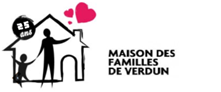 un lieu de rencontre et d’échange agréable et sécuritaire pour tous!L’équipe de la MFV